Publicado en Gijón el 26/07/2018 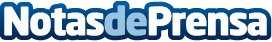 El 62% de los profesionales que multiplican la facturación de los negocios online, son periodistasEl copywriting, una de las profesiones más demandadas en la actualidad y que ayuda a multiplicar la facturación de los negocios online, gracias a sus técnicas de escritura persuasiva, tiene un alto porcentaje de profesionales del periodismo convertidos en copywritersDatos de contacto:Isra Bravoinfo@motivante.comNota de prensa publicada en: https://www.notasdeprensa.es/el-62-de-los-profesionales-que-multiplican-la Categorias: Nacional Comunicación Marketing Asturias Emprendedores E-Commerce Recursos humanos http://www.notasdeprensa.es